Схема эстафеты.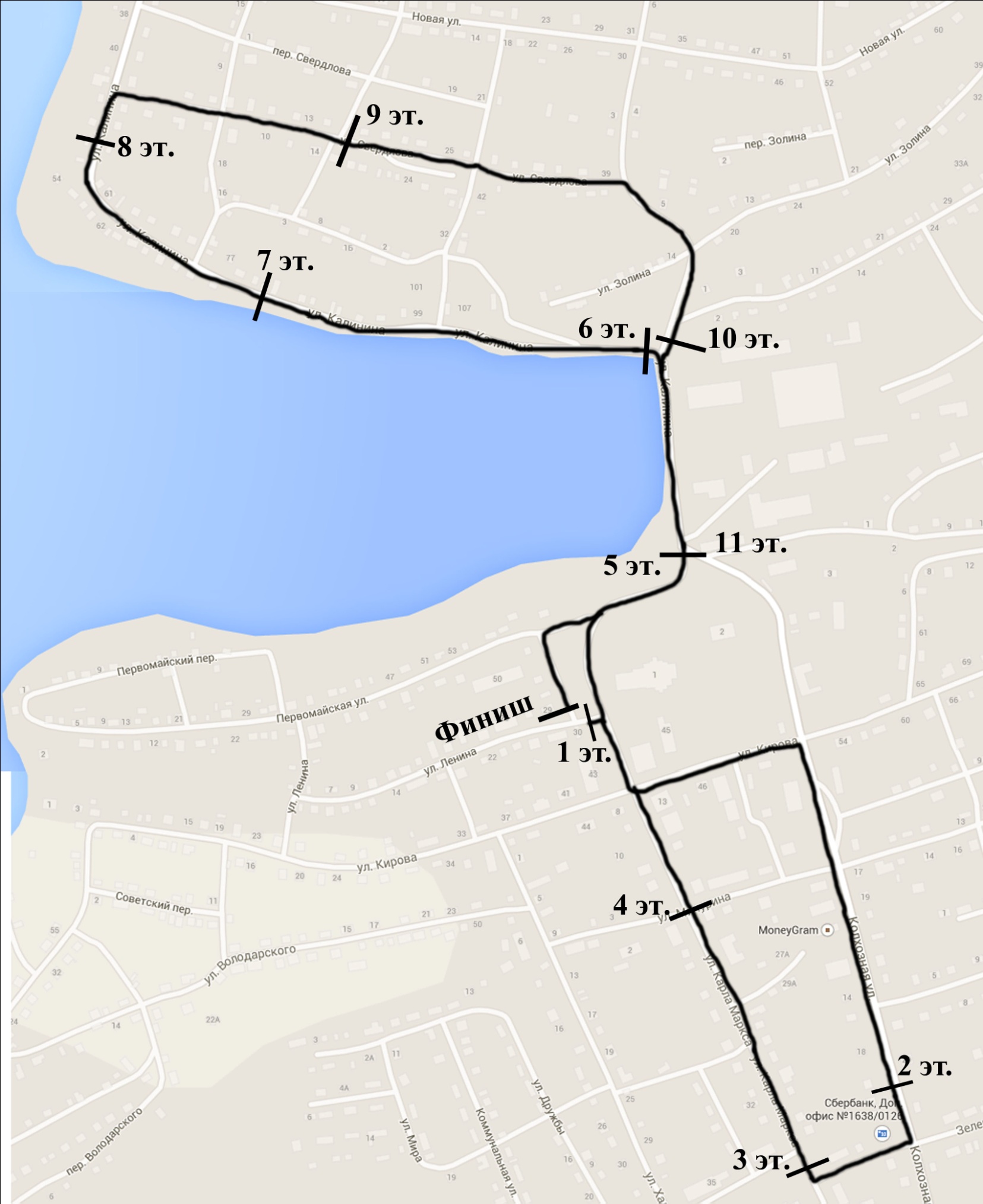 